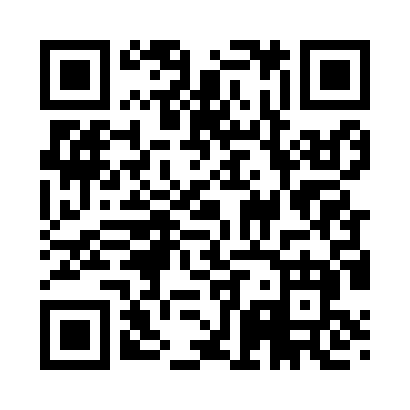 Ramadan times for Alewife, Maine, USAMon 11 Mar 2024 - Wed 10 Apr 2024High Latitude Method: Angle Based RulePrayer Calculation Method: Islamic Society of North AmericaAsar Calculation Method: ShafiPrayer times provided by https://www.salahtimes.comDateDayFajrSuhurSunriseDhuhrAsrIftarMaghribIsha11Mon5:425:427:0112:524:086:456:458:0312Tue5:415:416:5912:524:096:466:468:0413Wed5:395:396:5712:524:106:476:478:0514Thu5:375:376:5512:514:106:486:488:0715Fri5:355:356:5412:514:116:496:498:0816Sat5:335:336:5212:514:126:516:518:0917Sun5:315:316:5012:514:126:526:528:1118Mon5:305:306:4812:504:136:536:538:1219Tue5:285:286:4712:504:146:546:548:1320Wed5:265:266:4512:504:146:556:558:1421Thu5:245:246:4312:494:156:576:578:1622Fri5:225:226:4112:494:166:586:588:1723Sat5:205:206:3912:494:166:596:598:1824Sun5:185:186:3812:494:177:007:008:2025Mon5:165:166:3612:484:177:017:018:2126Tue5:145:146:3412:484:187:037:038:2227Wed5:125:126:3212:484:187:047:048:2428Thu5:105:106:3012:474:197:057:058:2529Fri5:085:086:2912:474:207:067:068:2730Sat5:065:066:2712:474:207:077:078:2831Sun5:045:046:2512:464:217:097:098:291Mon5:025:026:2312:464:217:107:108:312Tue5:005:006:2112:464:227:117:118:323Wed4:584:586:2012:464:227:127:128:344Thu4:564:566:1812:454:237:137:138:355Fri4:544:546:1612:454:237:147:148:366Sat4:524:526:1412:454:247:167:168:387Sun4:504:506:1312:444:247:177:178:398Mon4:494:496:1112:444:257:187:188:419Tue4:474:476:0912:444:257:197:198:4210Wed4:454:456:0812:444:267:207:208:44